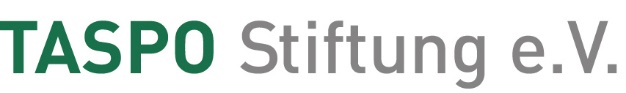 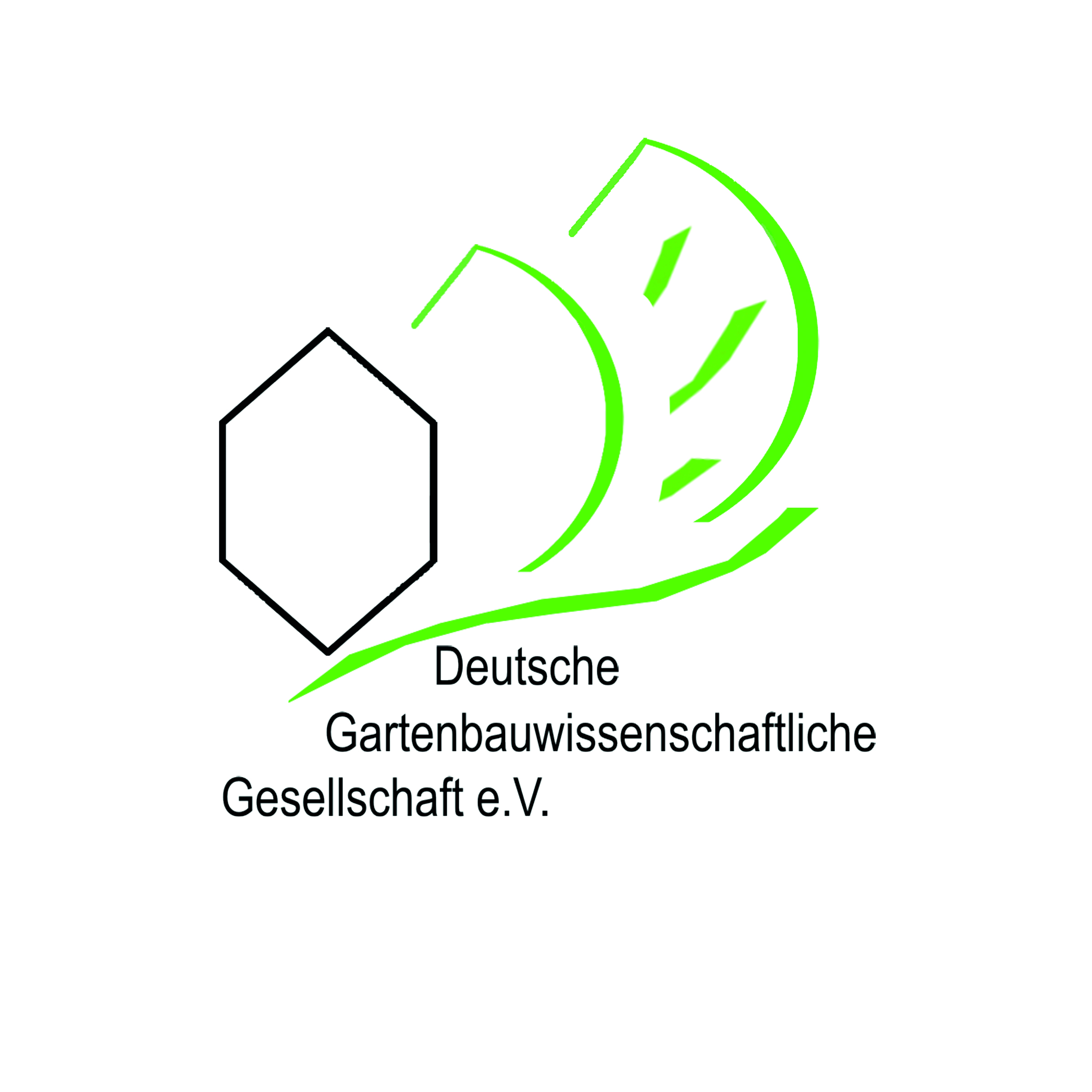 TASPO Stiftung e.V.c/o Deutsche GartenbauwissenschaftlicheGesellschaft (DGG) e.V.Frau Nadja FörsterE-Mail: jungewissenschaft@dgg-online.orgwww.dgg-online.orgBEWERBUNG UM DEN NACHWUCHSPREIS „Junge Wissenschaft“(insgesamt bis zu 5.000 EURO AUS DEN MITTELN DER TASPO STIFTUNG)1.Bewerber und Projekt (Nachwuchswissenschaftler/in wie insbesondere Studierende, Doktorand/in u.ä.):Bewerber und Projekt (Nachwuchswissenschaftler/in wie insbesondere Studierende, Doktorand/in u.ä.):Bewerber und Projekt (Nachwuchswissenschaftler/in wie insbesondere Studierende, Doktorand/in u.ä.):Bewerber und Projekt (Nachwuchswissenschaftler/in wie insbesondere Studierende, Doktorand/in u.ä.):Bewerber und Projekt (Nachwuchswissenschaftler/in wie insbesondere Studierende, Doktorand/in u.ä.):Bewerber und Projekt (Nachwuchswissenschaftler/in wie insbesondere Studierende, Doktorand/in u.ä.):Bewerber und Projekt (Nachwuchswissenschaftler/in wie insbesondere Studierende, Doktorand/in u.ä.):Bewerber und Projekt (Nachwuchswissenschaftler/in wie insbesondere Studierende, Doktorand/in u.ä.):Bewerber und Projekt (Nachwuchswissenschaftler/in wie insbesondere Studierende, Doktorand/in u.ä.):1.1.Bewerber (Name, Vorname, Titel):Bewerber (Name, Vorname, Titel):Bewerber (Name, Vorname, Titel):Bewerber (Name, Vorname, Titel):Bewerber (Name, Vorname, Titel):Bewerber (Name, Vorname, Titel):Bewerber (Name, Vorname, Titel):Bewerber (Name, Vorname, Titel):Bewerber (Name, Vorname, Titel):Dienstliche Adresse:Dienstliche Adresse:Dienstliche Adresse:Dienstliche Adresse:Dienstliche Adresse:Dienstliche Adresse:Dienstliche Adresse:Dienstliche Adresse:Dienstliche Adresse:Telefon:   Telefon:   Telefax:  Telefax:  E-Mail:     E-Mail:     Funktion des Antragstellers:  Funktion des Antragstellers:  Funktion des Antragstellers:  1.2.Thema: Thema: Thema: Thema: Thema: Thema: Thema: Thema: Thema: 1.3.Voraussichtliche Dauer des Projektes:  Voraussichtliche Dauer des Projektes:  Voraussichtliche Dauer des Projektes:  Voraussichtliche Dauer des Projektes:  Voraussichtliche Dauer des Projektes:  Voraussichtliche Dauer des Projektes:  Voraussichtliche Dauer des Projektes:  Voraussichtliche Dauer des Projektes:  Voraussichtliche Dauer des Projektes:  von:bis: 1.4.Das Projekt ist einDas Projekt ist einDas Projekt ist einDas Projekt ist ein    Eigenständiges Vorhaben    Eigenständiges Vorhaben    Eigenständiges Vorhaben    Eigenständiges Vorhaben          Teil eines Vorhabens1.4.1.Kurze Beschreibung des Gesamtprojektes (ca. 1 DIN A4-Seite):Dateiname:1.4.2.Beschreibung der Projektarbeit, in die die Fördermittel fließen sollen (ca. 3 DIN A4-Seiten. Bitte gehen Sie dabei auf die Problemstellung, Arbeitshypothese bzw. Zielsetzung Ihrer Untersuchungen ein sowie auf Material, Methoden und Zeitplanung.Dateiname: 1.4.3.Erwartete praxiverwertbare Ergebnisse:Dateiname:1.4.4.Bedeutung der Ergebnisse für den Gartenbau. Was ist der innovative Ansatz?Dateiname:1.4.5.Eigene Vorarbeiten (ca. ½-1 DIN A4-Seite):Dateiname:1.4.6.Beantragte Mittel:2.Veröffentlichung der ErgebnisseVeröffentlichung der ErgebnisseVeröffentlichung der Ergebnisse2.1.Geplanter Zeitraum:Geplanter Zeitraum:Geplanter Zeitraum:3.Bankverbindung:Bankverbindung:Bankverbindung:Kontonummer: Geldinstitut:BLZ:4.ErklärungErklärungErklärungHiermit erkläre ich, dass die Förderung der TASPO Stiftung ausschließlich für das oben beschriebeneVorhaben verwendet wird.Hiermit erkläre ich, dass die Förderung der TASPO Stiftung ausschließlich für das oben beschriebeneVorhaben verwendet wird.Hiermit erkläre ich, dass die Förderung der TASPO Stiftung ausschließlich für das oben beschriebeneVorhaben verwendet wird.Ort, Datum:  Ort, Datum:  Signatur: 